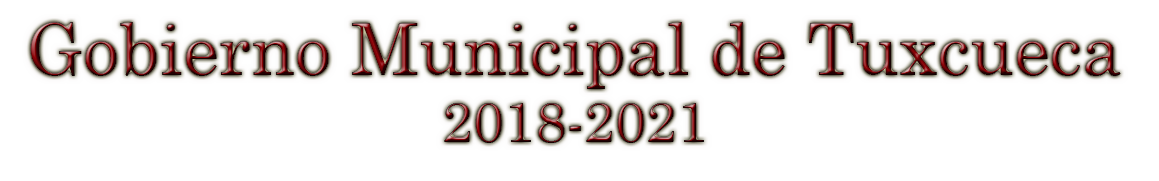 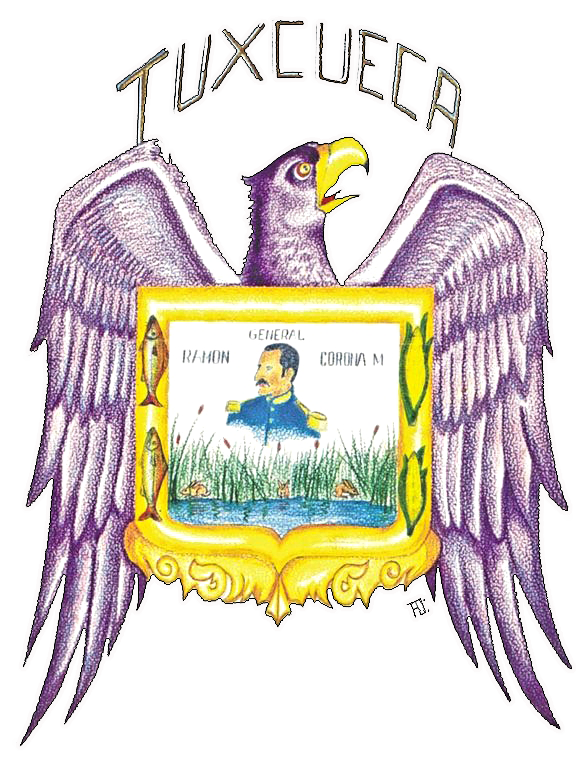 Informe Mensual01 al 31 de julio del 2020    Prof. Reyes Mancilla AcevesPresidente Municipal INFORME DE ACTIVIDADESATENTAMENTE“Tuxcueca, Jalisco, tierra del Generalísimo Ramon Corona”“2020, Año de la Acción por el Clima, de la Eliminación de la Violencia Contra las Mujeres y su Igualdad Salarial”_____________________________________Prof. Reyes Mancilla AcevesPresidente MunicipalDel H. Ayuntamiento de TuxcuecaAdministración 2018-2021H. AYUNTAMIENTO DE TUXCUECAAREA: Presidencia MunicipalDel 01 al 31 de julio 20201Participo en una reunión presencial con COMUR (Comisión Municipal de Regularización) en las instalaciones de la presidencia. Junto con el secretario General.2Se presento a una conferencia virtual con la Secretaría de Turismo de Jalisco a las 11:00 horas en el foro Turismo Sustentable, el tema de la reunión “Proyectos de Éxito”3Tuvo una reunión virtual con la Secretaría de Planeación y Participación Ciudadana en el foro ´´voces expertas´´ A las 10:00 horas.4Fue invitado por INAFED y asistió al foro virtual “Movilidad 4 S” a las 10:00 horas el día 02 de julio. 5Estuvo presente en el foro virtual denominado “Mesas de Dialogo” de La Secretaría de Planeación Y participación Ciudadana. 6Tuvo una reunió virtual del Red Regional de Municipios con el doctor Ramiro Gil Pérez, director de la región Sanitaria no IV en donde se analizó el tema del DENGUE y sus medidas de protección.8Asistió a una sesión ordinaria de consejo regional de ordenamiento ecológico, territorial y desarrollo urbano por medio de una conferencia virtual.9Fue invitado y asistió a una reunión de trabajo de la comisión de municipios el día 07 de julio en el auditorio de la casa de la casa de la cultura en el municipio de Tototlán 10Estuvo presente en la entrega simbólica del programa RECREA en las instalaciones de la escuela primaria Ramon Corona en la cabecera municipal.11 Fue invitado por el programa ¿Qué sigue Jalisco? Al segundo bloque temático denominado “cultura de paz y justicia social” En una conferencia virtual con el Dr. Luis Arreaga Valenzuela, rector del ITESO.12Asistió a la invitación que le hizo la secretaria de salud a una reunión de comités regionales en el auditorio de la región sanitaria IV en la Barca, Jalisco. Para tratara asuntos relacionados con el dengue y sus cuidados. Asistiendo con el responsable de salud de nuestro municipio el doctor Sergio Alvarado duran.13Estuvo presente en la reunión virtual del programa ¿que sigue Jalisco? En el tema mesas de Dialogo del segundo bloque bloque cultura de Paz y justicia social 15Se presento en la casa de la cultura de Jamay a una reunión para hablar sobre auditorias del Estado y Municipios.16Asistió a la plaza principal de la comunidad de san Luis Soyatlán jalisco para hacer la entrega de útiles escolares, uniformes y zapatos del programa de “RECREA” en el jardín de niños Idolina Gaona.17Estuvo presente en la entrega de útiles escolares, zapatos y mochilas del programa “RECREA” en la localidad de Tuxcueca, cabecera municipal 18Se reunió en las comunidades de San Nicolas de Acuña y el Tepehuaje con el encargado del tramo carretero del cuarenta a Tuxcueca para revisar el paso peatonal de estas mismas localidades.19Se presento en las instalaciones del CEA (comisión estatal de agua) para platicar con el licenciado Héctor Castañeda Nañez para tratar asuntos relacionados con el bienestar del municipio.20 Se presento en el casino de la cabecera municipal para hacer la entrega de las becas para alumnos de 21Recibió en la oficina de la presidencia al asesor del diputado Jesús Cabrera, y al doctor Luis Raya para solicitarle un apoyo22Se presento en el auditorio de la región sanitaria IV ciénega en la Barca Jalisco con personal de la secretaria de salud Jalisco.23Estuvo presente en una conferencia virtual de INAFED en el tema “corresponsabilidad y los beneficios del pacto físico”24Asistió a una mesa de trabajo en las instalaciones del consejo regulador del tequila que tuvo como propósito diseñar propuestas para la ruta turística en la ribera de Chapala.